Use this template to plan an overview or summary of the teaching, learning and assessment for a band in the Australian Curriculum: Dance. For planning advice, refer to the Planning for teaching, learning and assessment document available on the Planning tab for each learning area at www.qcaa.qld.edu.au/p-10/aciq/version-9/learning-areas.How to use this template: Type information into the fields (yellow shading). When the plan is complete, delete the highlighted instructions (blue shading). To do so, select the instruction text, click the Home tab > Styles dropdown > Clear All/Clear Formatting > text will revert to Normal style and you can delete the text.Note: Insert/delete rows/columns, as required, to provide an overview of the teaching, learning and assessment sequence across the band.Note: Adjust the table to reflect the number of units you will offer. Highlight the aspects of the achievement standard that will be assessed within each unit. A learning area achievement standard is provided if a multi-arts subject is offered.Note: Adjust the table to reflect the number of units you will offer. Check or uncheck the columns as appropriate for each unit.Note: Adjust the table to reflect the number of units you will offer. Check or uncheck the columns as appropriate for each unit. © State of Queensland (QCAA) 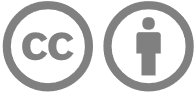 Licence: https://creativecommons.org/licenses/by/4.0 | Copyright notice: www.qcaa.qld.edu.au/copyright — lists the full terms and conditions, which specify certain exceptions to the licence. | Attribution (include the link): © State of Queensland (QCAA)  www.qcaa.qld.edu.au/copyright.Unless otherwise indicated material from the Australian Curriculum is © ACARA 2010–present, licensed under CC BY 4.0. For the latest information and additional terms of use, please check the Australian Curriculum website and its copyright notice. 
Curriculum and assessment planLevel descriptionContext and cohort considerations (if applicable) In this band, students continue to learn in and through their practices of The Arts subjects, building on their prior learning and experiences. They work creatively and purposefully, and continue to develop their connection with and contribution to the world as artist and as audience. They work individually and in collaboration with peers and teachers.Students engage with dance works, choreographers and/or performers across cultures, times, places and/or other contexts; for example, exploring dance in their local area, state/territory or a country or region of Asia. They take opportunities to engage with living choreographers and/or performers and their works; for example, by experiencing live or virtual performances. They continue to use stimulus materials such as images, events, texts, questions and observations as inspiration for their own dance. These experiences support students to develop aesthetic knowledge across cognitive, sensory, emotive and physical domains and to value arts works and practices from diverse cultures.In this band, the focus is on students:exploring and responding todance from local, regional, national and global cultures, times, places and/or other contexts that shows how the elements of dance that can be used to communicate ideas, perspectives and/or meaningdance that showcases how First Nations Australians are continuing and revitalising culturesdeveloping creative and critical practices and skillscreative practices for choreography and performance using safe dance practice, fundamental movement skills, the elements of dance, imagination, and processes such as improvisation that allow them to extend and refine their movement capabilitiescritical practices by observing, reflecting on and responding to dance they experience, including their own dancecreating dances by developing ideas and structuring movements to communicate their intentions as choreographers. They may focus on creating a dance work or they may create work that combines dance and another arts form, such as a dance for a media arts productionpresenting and performing dance they have learnt and/or choreographed for audiences, in available, informal and/or formal settings including, as appropriate, school-hosted digital spaces such as a school learning management system.Describe the context and cohort. Consider the following to make informed professional decisions during the planning process:relevant student data and information, e.g. achievement dataavailable resources, e.g. timetablingschool and sector priorities.Unit 1 — Unit 2 — Unit 3 — Unit 4 — Duration: Duration: Duration: Duration: Unit 1Unit 1Unit 2 Unit 2 Unit 3Unit 3Unit 4Unit 4Assessment — TimingAssessment — TimingAssessment — TimingAssessment — Timing AssessmentAchievement standardBy the end of Year 6, students explain how the elements of dance are used in dance that they choreograph, perform and/or experience. They describe how dance from across cultures, times, places and/or other contexts communicates ideas, perspectives and/or meaning. They describe how dance is used to continue and revitalise cultures.Students use the elements of dance and/or choreographic devices to choreograph dances that communicate ideas, perspectives and/or meaning. They demonstrate safe dance practice and use of technical, and expressive skills. They perform dances in informal and/or formal settings.By the end of Year 6, students explain how the elements of dance are used in dance that they choreograph, perform and/or experience. They describe how dance from across cultures, times, places and/or other contexts communicates ideas, perspectives and/or meaning. They describe how dance is used to continue and revitalise cultures.Students use the elements of dance and/or choreographic devices to choreograph dances that communicate ideas, perspectives and/or meaning. They demonstrate safe dance practice and use of technical, and expressive skills. They perform dances in informal and/or formal settings.By the end of Year 6, students explain how the elements of dance are used in dance that they choreograph, perform and/or experience. They describe how dance from across cultures, times, places and/or other contexts communicates ideas, perspectives and/or meaning. They describe how dance is used to continue and revitalise cultures.Students use the elements of dance and/or choreographic devices to choreograph dances that communicate ideas, perspectives and/or meaning. They demonstrate safe dance practice and use of technical, and expressive skills. They perform dances in informal and/or formal settings.By the end of Year 6, students explain how the elements of dance are used in dance that they choreograph, perform and/or experience. They describe how dance from across cultures, times, places and/or other contexts communicates ideas, perspectives and/or meaning. They describe how dance is used to continue and revitalise cultures.Students use the elements of dance and/or choreographic devices to choreograph dances that communicate ideas, perspectives and/or meaning. They demonstrate safe dance practice and use of technical, and expressive skills. They perform dances in informal and/or formal settings.By the end of Year 6, students explain how the elements of dance are used in dance that they choreograph, perform and/or experience. They describe how dance from across cultures, times, places and/or other contexts communicates ideas, perspectives and/or meaning. They describe how dance is used to continue and revitalise cultures.Students use the elements of dance and/or choreographic devices to choreograph dances that communicate ideas, perspectives and/or meaning. They demonstrate safe dance practice and use of technical, and expressive skills. They perform dances in informal and/or formal settings.By the end of Year 6, students explain how the elements of dance are used in dance that they choreograph, perform and/or experience. They describe how dance from across cultures, times, places and/or other contexts communicates ideas, perspectives and/or meaning. They describe how dance is used to continue and revitalise cultures.Students use the elements of dance and/or choreographic devices to choreograph dances that communicate ideas, perspectives and/or meaning. They demonstrate safe dance practice and use of technical, and expressive skills. They perform dances in informal and/or formal settings.By the end of Year 6, students explain how the elements of dance are used in dance that they choreograph, perform and/or experience. They describe how dance from across cultures, times, places and/or other contexts communicates ideas, perspectives and/or meaning. They describe how dance is used to continue and revitalise cultures.Students use the elements of dance and/or choreographic devices to choreograph dances that communicate ideas, perspectives and/or meaning. They demonstrate safe dance practice and use of technical, and expressive skills. They perform dances in informal and/or formal settings.By the end of Year 6, students explain how the elements of dance are used in dance that they choreograph, perform and/or experience. They describe how dance from across cultures, times, places and/or other contexts communicates ideas, perspectives and/or meaning. They describe how dance is used to continue and revitalise cultures.Students use the elements of dance and/or choreographic devices to choreograph dances that communicate ideas, perspectives and/or meaning. They demonstrate safe dance practice and use of technical, and expressive skills. They perform dances in informal and/or formal settings.Learning area achievement standardBy the end of Year 6, students explain the use of elements, concepts and/or conventions in arts works they create and/or experience. They describe how the arts communicate ideas, perspectives and/or meaning across cultures, times, places and/or other contexts. They describe how the arts are used to continue and revitalise cultures.Students use subject-specific knowledge, elements, concepts, conventions, materials, skills and/or processes to create arts works that communicate ideas, perspectives and/or meaning. They demonstrate safe practices. They present and perform their arts works in formal and/or informal settings.By the end of Year 6, students explain the use of elements, concepts and/or conventions in arts works they create and/or experience. They describe how the arts communicate ideas, perspectives and/or meaning across cultures, times, places and/or other contexts. They describe how the arts are used to continue and revitalise cultures.Students use subject-specific knowledge, elements, concepts, conventions, materials, skills and/or processes to create arts works that communicate ideas, perspectives and/or meaning. They demonstrate safe practices. They present and perform their arts works in formal and/or informal settings.By the end of Year 6, students explain the use of elements, concepts and/or conventions in arts works they create and/or experience. They describe how the arts communicate ideas, perspectives and/or meaning across cultures, times, places and/or other contexts. They describe how the arts are used to continue and revitalise cultures.Students use subject-specific knowledge, elements, concepts, conventions, materials, skills and/or processes to create arts works that communicate ideas, perspectives and/or meaning. They demonstrate safe practices. They present and perform their arts works in formal and/or informal settings.By the end of Year 6, students explain the use of elements, concepts and/or conventions in arts works they create and/or experience. They describe how the arts communicate ideas, perspectives and/or meaning across cultures, times, places and/or other contexts. They describe how the arts are used to continue and revitalise cultures.Students use subject-specific knowledge, elements, concepts, conventions, materials, skills and/or processes to create arts works that communicate ideas, perspectives and/or meaning. They demonstrate safe practices. They present and perform their arts works in formal and/or informal settings.By the end of Year 6, students explain the use of elements, concepts and/or conventions in arts works they create and/or experience. They describe how the arts communicate ideas, perspectives and/or meaning across cultures, times, places and/or other contexts. They describe how the arts are used to continue and revitalise cultures.Students use subject-specific knowledge, elements, concepts, conventions, materials, skills and/or processes to create arts works that communicate ideas, perspectives and/or meaning. They demonstrate safe practices. They present and perform their arts works in formal and/or informal settings.By the end of Year 6, students explain the use of elements, concepts and/or conventions in arts works they create and/or experience. They describe how the arts communicate ideas, perspectives and/or meaning across cultures, times, places and/or other contexts. They describe how the arts are used to continue and revitalise cultures.Students use subject-specific knowledge, elements, concepts, conventions, materials, skills and/or processes to create arts works that communicate ideas, perspectives and/or meaning. They demonstrate safe practices. They present and perform their arts works in formal and/or informal settings.By the end of Year 6, students explain the use of elements, concepts and/or conventions in arts works they create and/or experience. They describe how the arts communicate ideas, perspectives and/or meaning across cultures, times, places and/or other contexts. They describe how the arts are used to continue and revitalise cultures.Students use subject-specific knowledge, elements, concepts, conventions, materials, skills and/or processes to create arts works that communicate ideas, perspectives and/or meaning. They demonstrate safe practices. They present and perform their arts works in formal and/or informal settings.By the end of Year 6, students explain the use of elements, concepts and/or conventions in arts works they create and/or experience. They describe how the arts communicate ideas, perspectives and/or meaning across cultures, times, places and/or other contexts. They describe how the arts are used to continue and revitalise cultures.Students use subject-specific knowledge, elements, concepts, conventions, materials, skills and/or processes to create arts works that communicate ideas, perspectives and/or meaning. They demonstrate safe practices. They present and perform their arts works in formal and/or informal settings.ModerationContent descriptionsUnitUnitUnitUnitContent descriptionsUnitUnitUnitUnitContent descriptionsUnitUnitUnitUnitContent descriptionsUnitUnitUnitUnitExploring and responding1234Developing practices and skills1234Creating and making1234Presenting and performing1234explore ways that the elements of dance are combined to communicate ideas, perspectives and/or meaning in dance across cultures, times, places and/or other contexts             AC9ADA6E01develop and practise technical and expressive skills using safe dance practice and the elements of dance AC9ADA6D01manipulate the elements of dance and/or choreographic devices to choreograph dances that communicate ideas, perspectives and/or meaning                   AC9ADA6C01practise and perform dances using technical and expressive skills in informal and/or formal settings AC9ADA6P01explore the ways that First Nations Australians use dance to continue and revitalise cultures                     AC9ADA6E02General capabilitiesUnitsUnitsUnitsUnitsCross-curriculum prioritiesUnitsUnitsUnitsUnits12341234Critical and creative thinking Aboriginal and Torres Strait Islander histories and culturesDigital literacy Asia and Australia’s engagement with AsiaEthical understandingSustainabilityIntercultural understandingLiteracy NumeracyPersonal and social capability